KEHRÄÄJÄT Kehrääjillä on usein karvainen ruumis ja koirailla suuret, kampamaiset tuntosarvet. Toukat kehräävät itselleen kovan kotelokopan kasvillisuuden joukkoon tai maahan. Toukat ovat usein koristeellisen näköisiä j hyvin karvaisia. Niitä ei pidä kosketella, sillä karvat ärsyttävät ihoa. Siipien kärkiväli 43-70 mm. Isosiilikkään etusiivissä on suuria ruskeita kuvioita valkoisella pohjalla, mutta kuvioiden laajuus vaihtelee suuresti. Oranssinpunaisissa takasiivissä on keltareunaisia sinimustia täpliä. Päiväpiilosta yllätettynä se pudottautuu maahan ja tekeytyy kuolleeksi. Se lentelee heinäkuusta elokuuhun ja on yleinen Etelä- ja Keski-Suomessa. Ruskea ja pitkäkarvainen toukka elää pihlajalla, pajuilla ja lukuisilla ruohokasveilla. Toukka talvehtii  keskenkasvuisena, ja keväällä tai alkukesällä näkee usein koteloitumispaikkaa etsiviä  yksilöitä. 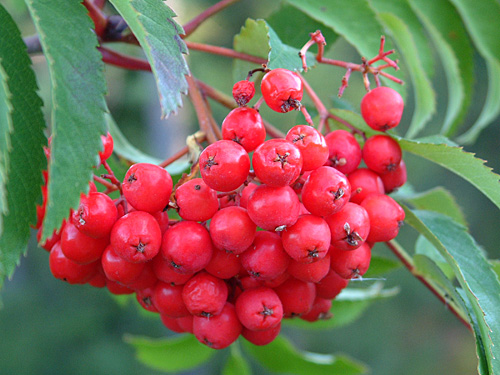 Kuva  pihlaja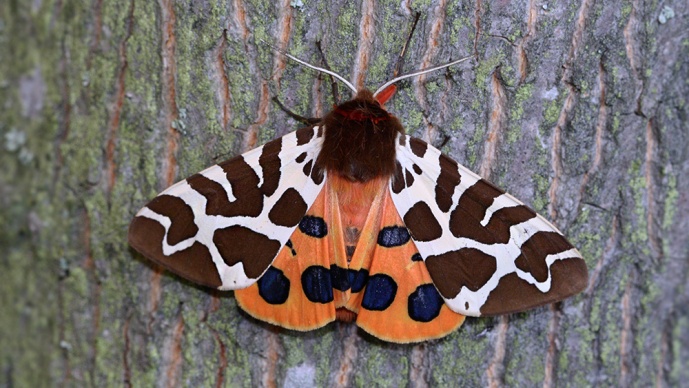 Kuva  Isosiilikäs 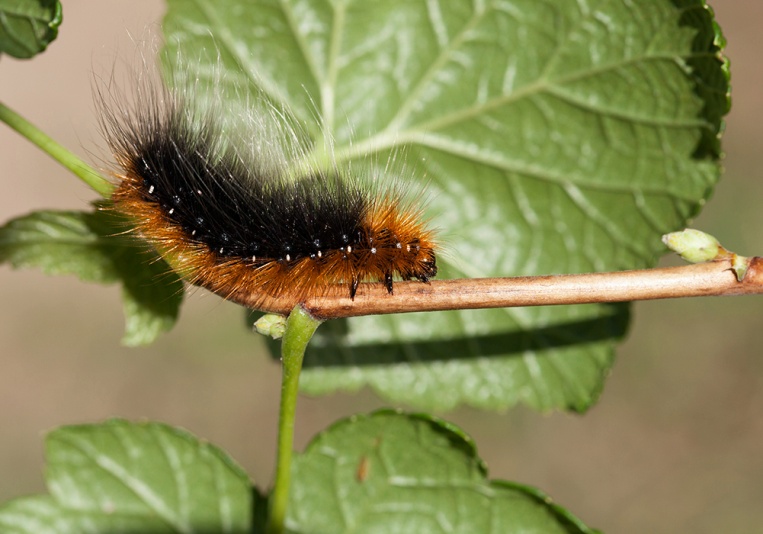 Kuva  Isosiilikäs toukkaSiipien kärkiväli 45-68 mm. Naaras on suurempi ja vaaleampi kuin koiras. Koiras lentää iltaisin erittäin nopeasti lähellä maanpintaa, naaraan lento ajoittuu yöhön. Moniruokaisella ja sametinmustalla toukalla on selässään kultaisia poikkivöitä, ja sen löytää loppukesällä korkeasta heinikosta. Se kääriytyy häirittynä rullalle, ja ihoon tunkeutuneet karvat voivat aiheuttaa voimakasta kutinaa. 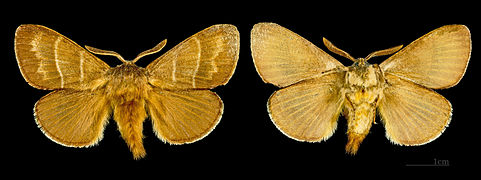 Kuva  uros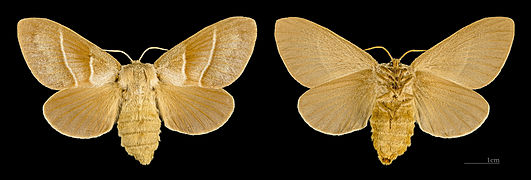 Kuva  naaras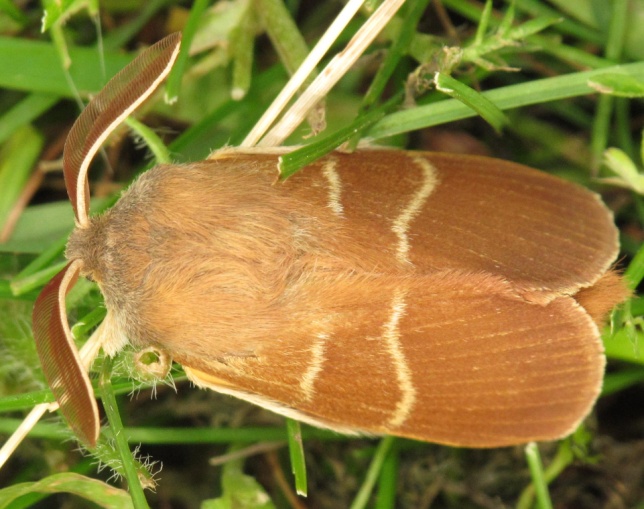 Kuva  heinähukka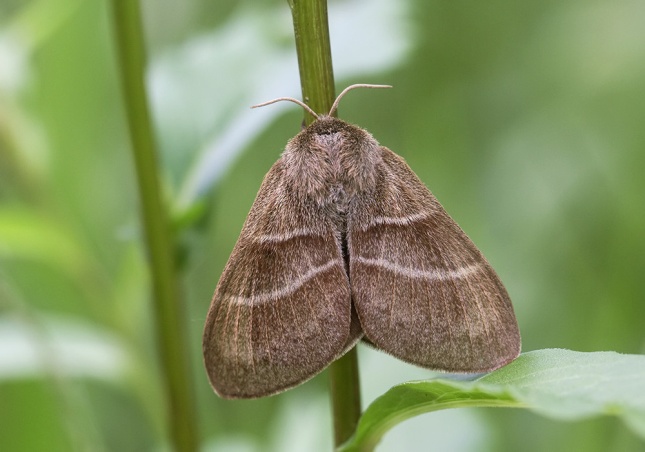 Kuva  heinähukka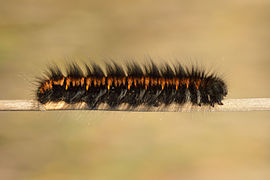 Kuva  heinähukka toukkaSiipien kärkiväli 34-50 mm. Hallankehrääjän harmaanmustissa siivissä on kaksi keltaista poikkivyötä ja läheltä katsoen siivet vaikuttavat melkein läpikuultavilta. Perhoset lähtevät liikkeelle vasta ensimmäisten  hallaöiden jälkeen. Toukka elää lukuisilla eri lehtipuilla. 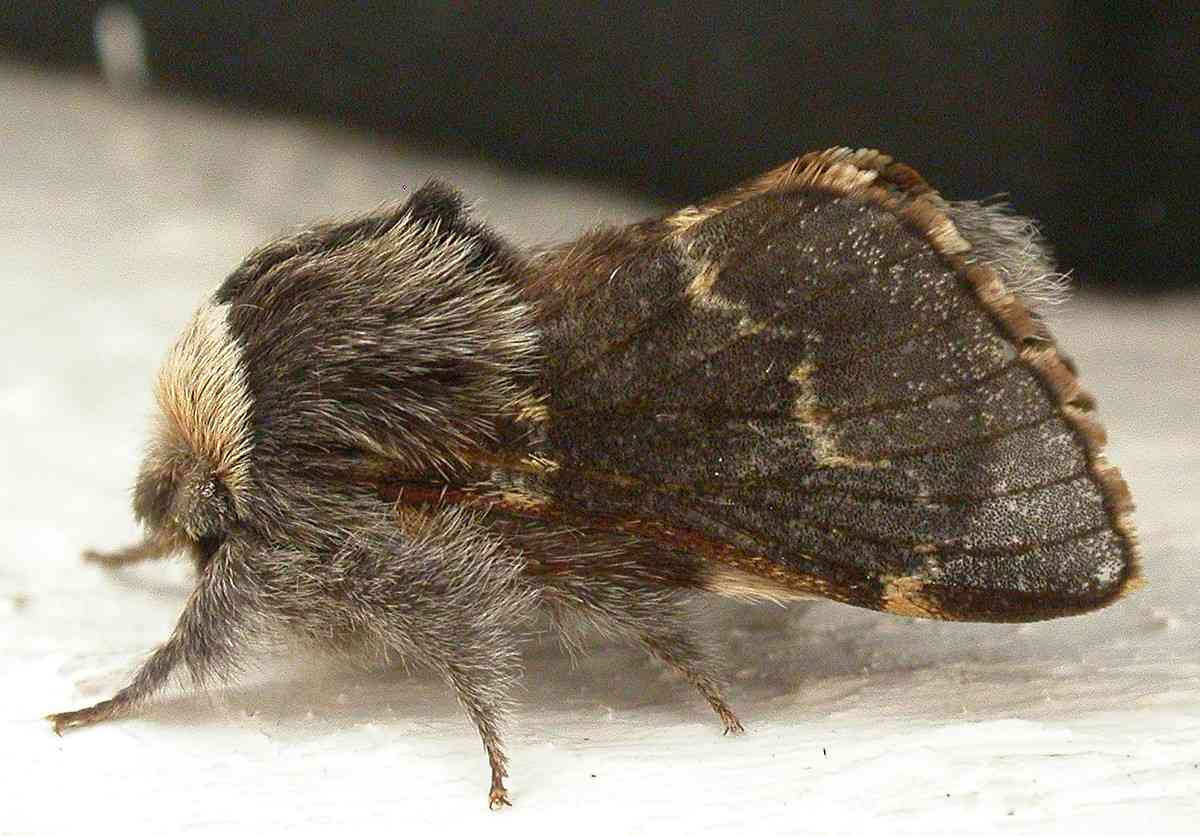 Kuva  hallakehrääjä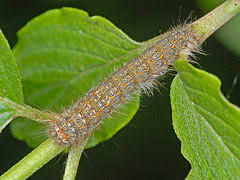 Kuva  hallakehrääjän toukkaSiipien kärkiväli 26-38 mm. Tarharengaskehrääjän etusiipien väritys vaihtelee vaaleankeltaisesta tumman  punaruskeaan ja niissä on kaksi vaaleaa poikkivyötä ja vaaleita  täpliä siiven ulkoreunassa. Se laskee munat renkaiksi erilaisten lehtipuiden oksien ympärille, ja toukat elävät aluksi suurissa ryhmissä. Tarharengaskehrääjä  on meillä hyvin harvinainen, mutta meillä elää lähisukuinen niittyrengaskehrääjä M. castrense. Sitä tavataan  lähinnä maan lounaisosissa, ja sen toukkia kannattaa etsiä lämpimiltä rantaniityiltä. 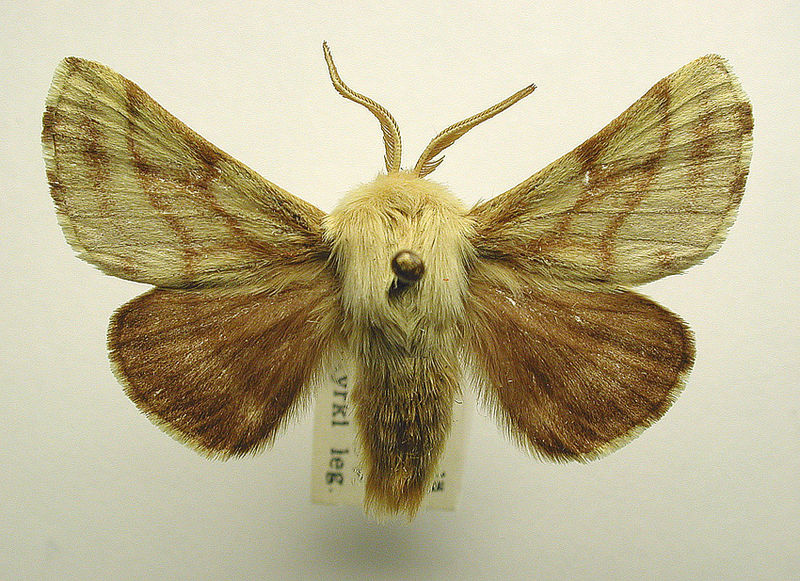 Kuva  niittyrengaskehrääjä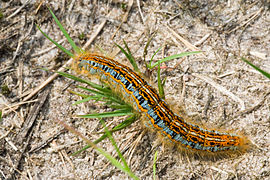 Kuva  niittyrengaskehrääjän toukka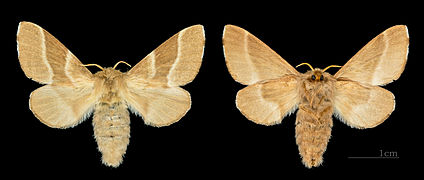 Kuva  naaras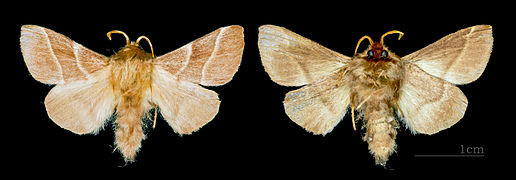 Kuva  uros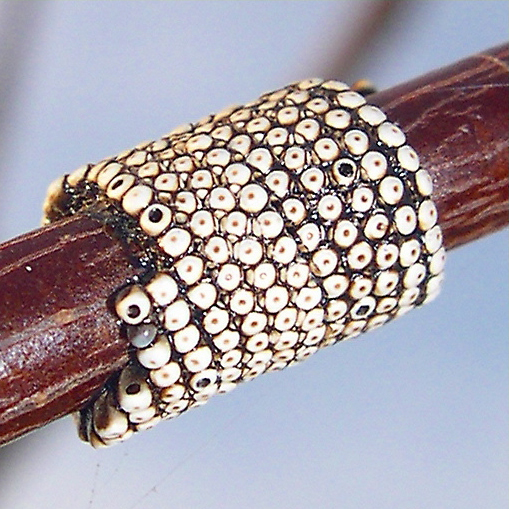 Kuva  tarharengaskehrääjän toukkia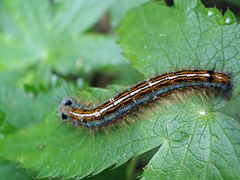 Kuva  tarhakehrääjän toukka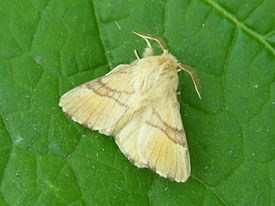 Kuva  tarharengaskehrääjäSiipien kärkiväli on noin 40 mm. Tällä pohjanväriltään harmaalla tai ruskealla kehrääjällä  on siiven keskellä kellanoranssi, leveän  kolmiomainen laikku. Se on meillä melko harvinainen ja tavataan lähinnä etelärannikolla. Toukka elää vadelmalla ja nostaa uhattuna etu- ja takapäänsä koholle. 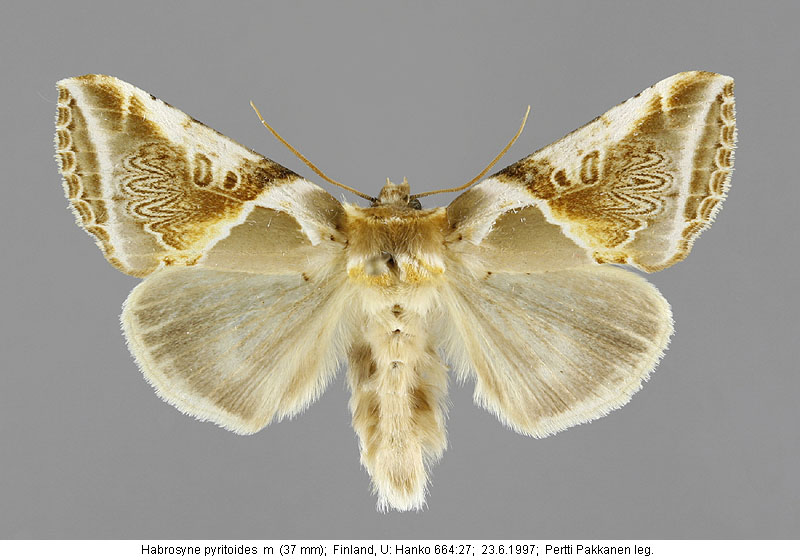 Kuva  silkkivillaselkä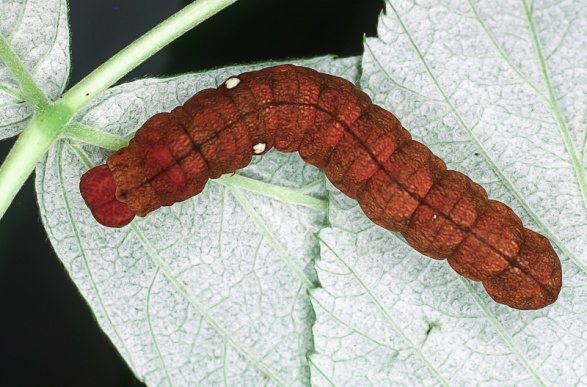 Kuva  silkkivillaselkä toukkaSiipien kärkiväli 45-65 mm. Härkäpäällä on hopeanharmaat etusiivet, joiden kärjessä on suuri , kellertävä ”kuutäplä”. Takasiivet ovat vaaleankeltaiset. Istuessaan laskostetuin siivin haavanoksalla se muistuttaa erehdyttävästi katkennutta oksanpätkää. Se on melko yleinen Etelä- ja Keski-Suomessa ja lentää kesäkuusta heinäkuun loppuun. Toukat elävät suurissa yhdyskunnissa erilaisilla lehtipuilla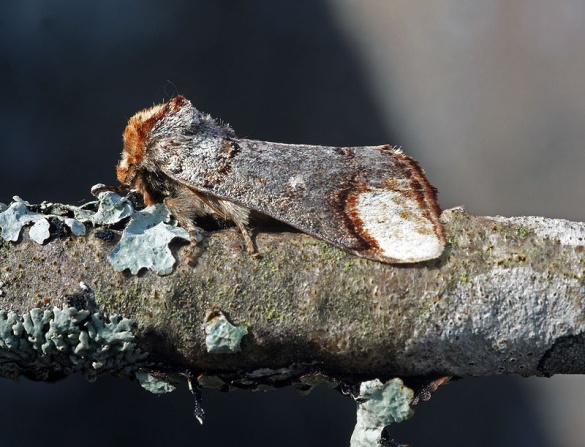 Kuva  härkäpää oksalla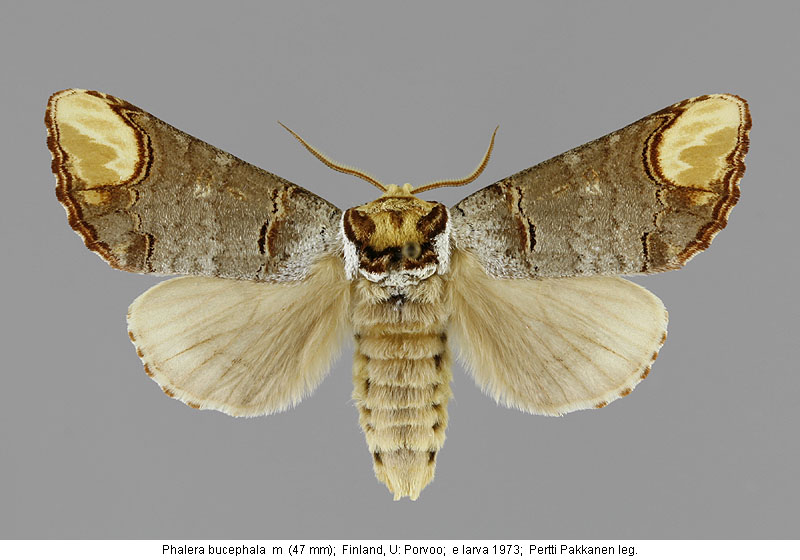 Kuva  härkäpää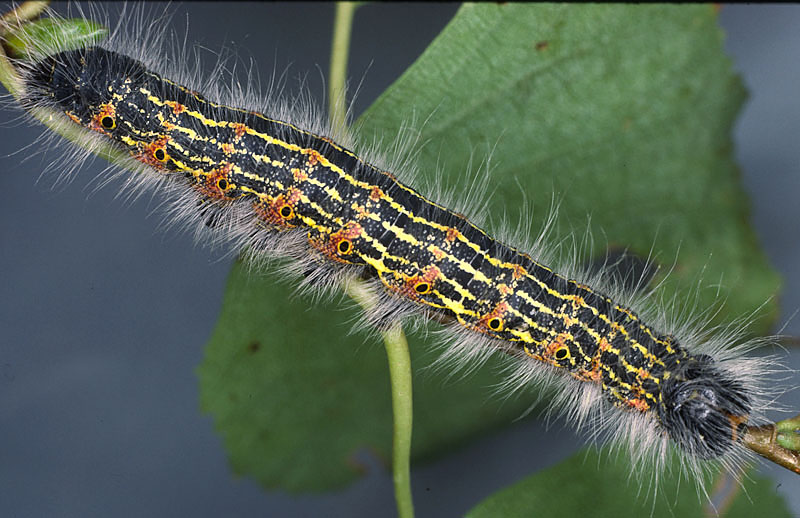 Kuva  härkäpään toukkaSiipien kärkiväli 34-41 mm. Tällä kehrääjällä on okrankeltaiset etusiivet, joiden poikki kulkee katkonainen  musta vyö. Erittäin karvainen toukka elää lukuisilla kasvilajeilla, mutta suosii nokkosta. Yleinen Etelä-Suomessa. 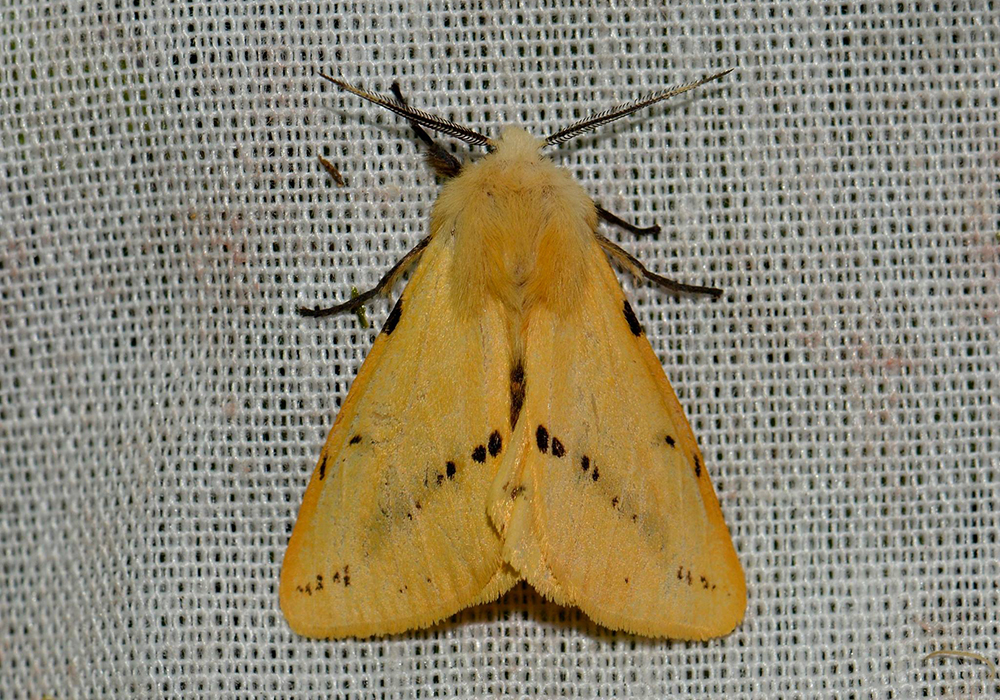 Kuva  Ilvessiilikäs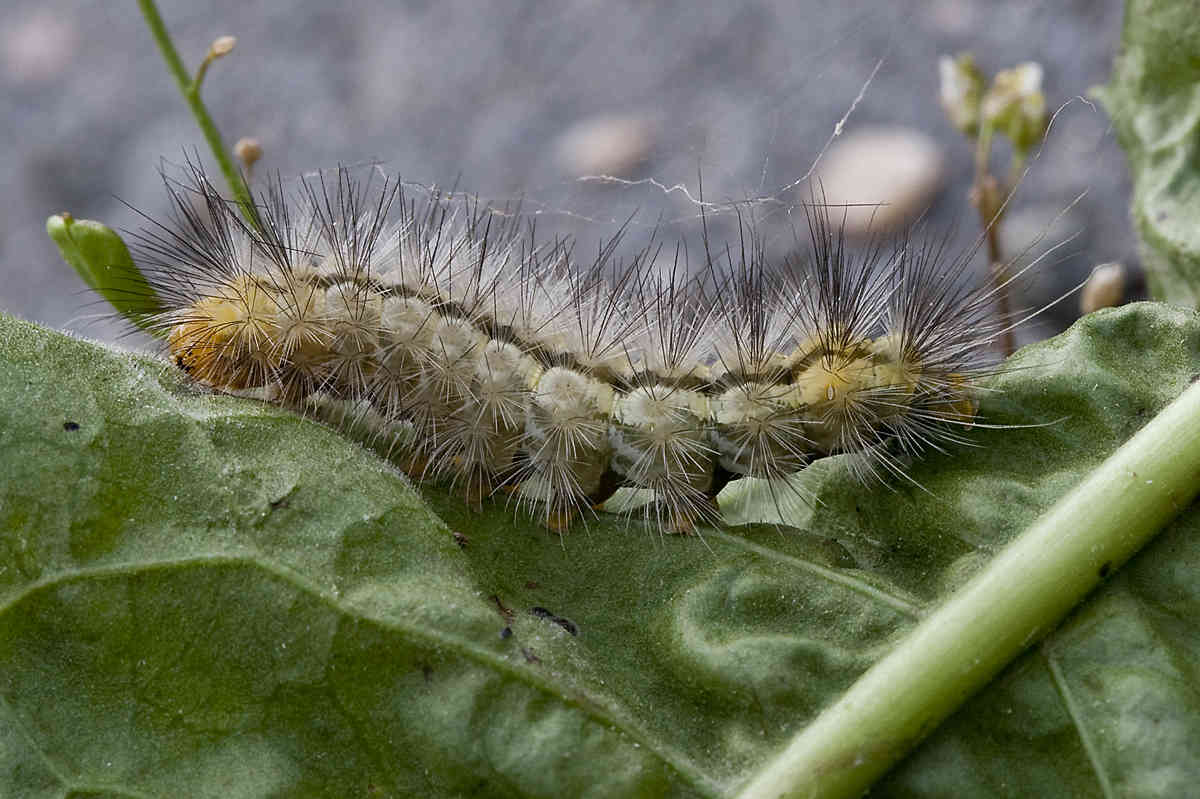 Kuva  Ilvessiilikäs toukkaS. lubricipedun , on samanlainen, mutta sillä on puhtaanvalkoiset  siivet, joissa on enemmän mustia pisteitä. Takaruumis on keltamustaraitainen. 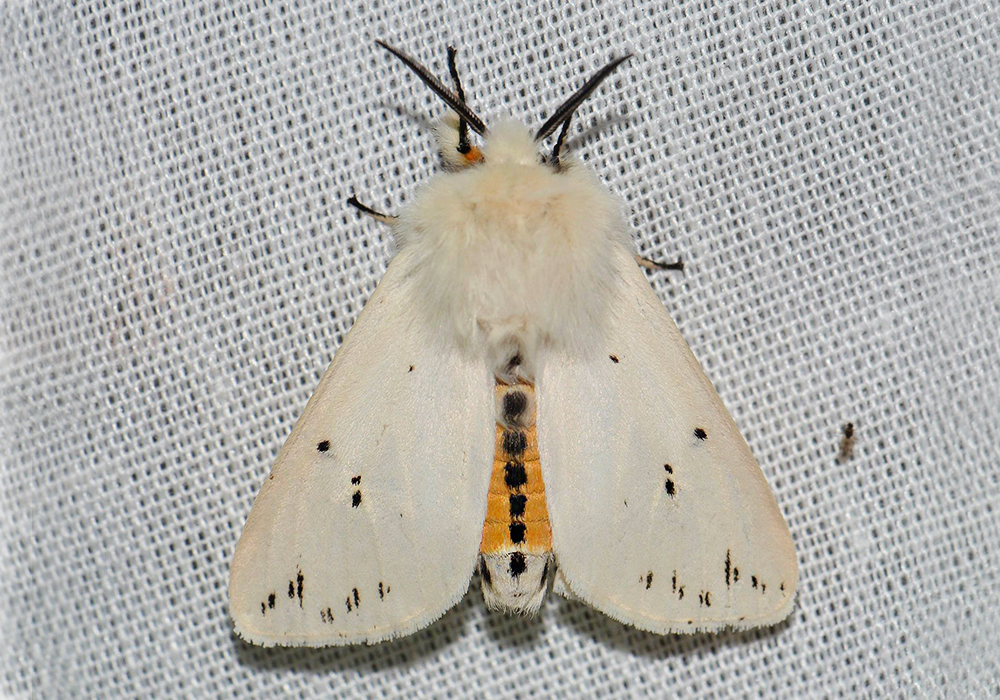 Kuva  tiikerisiilikäs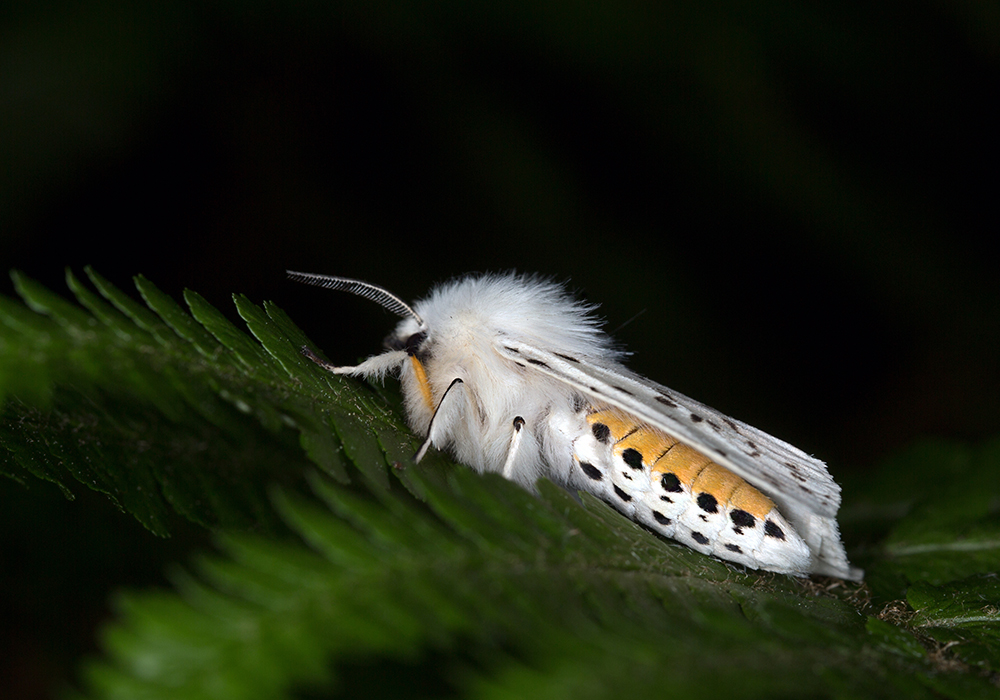 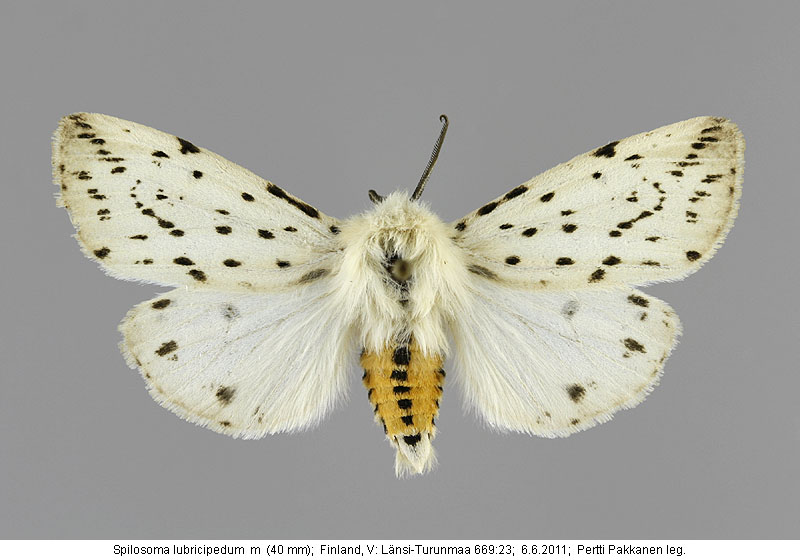 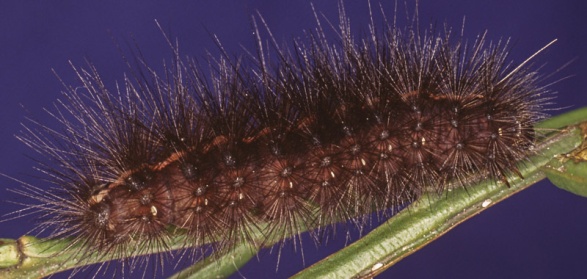 Kuva  tiikerisiilikäs toukkaSiipien kärkiväli (koiraalla) 42-54 mm. Koiraalla on ruosteenruskeat etusiivet, joiden takareunan lähellä on silmiinpistävät, valkoiset täplät. Naaras on siivetön ja paksuruumiinen. Naaras houkuttelee koiraita tuoksullaan ja laskee munat oman kotelokoppansa päälle. Pitkäkarvaisen toukan selässä on neljä tuuheaa ja keltaista karvatupsua. Se elää puilla, pensailla ja monilla ruohovartisilla kasveilla. 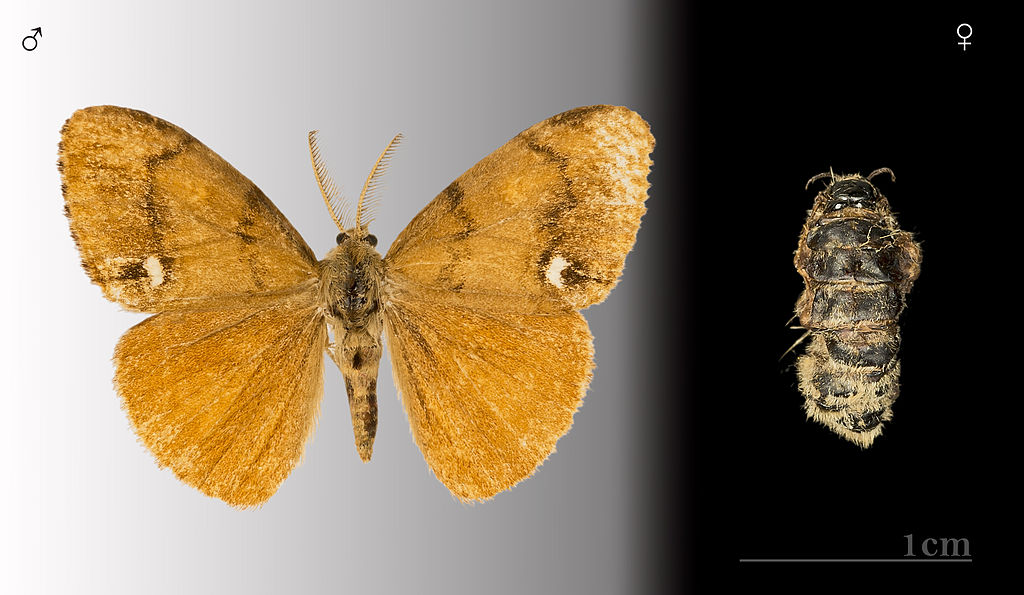 Kuva  uros ja naaras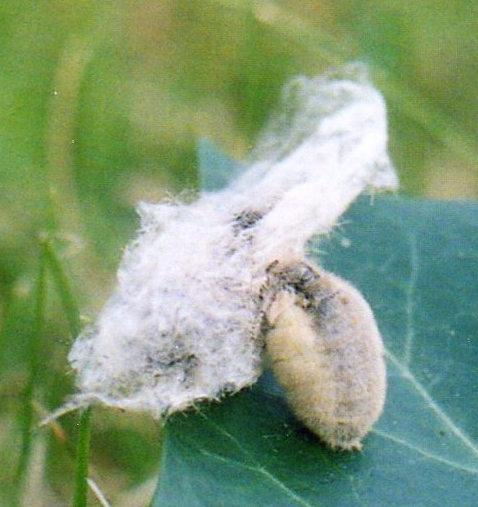 Kuva  naaras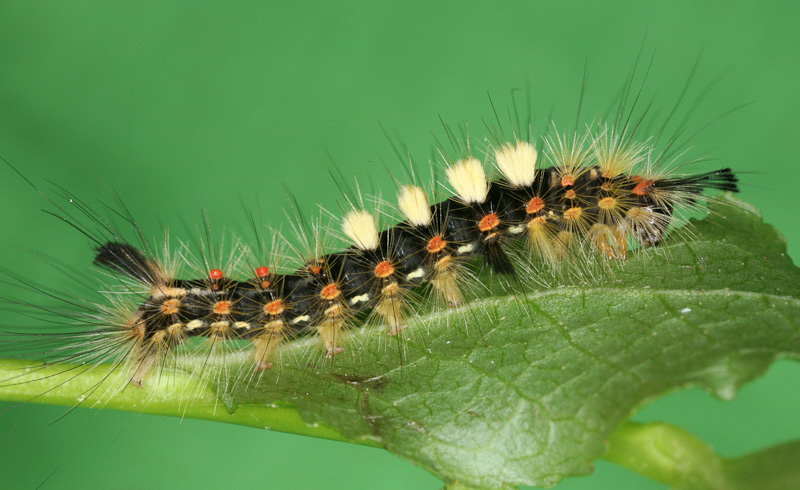 Kuva  täplätupsukas toukka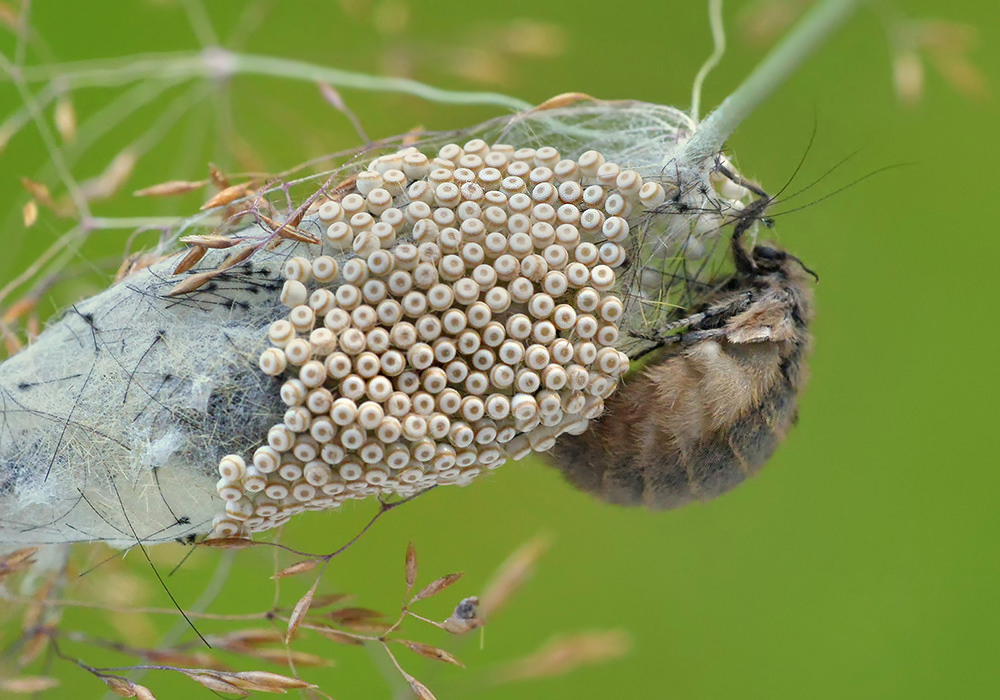 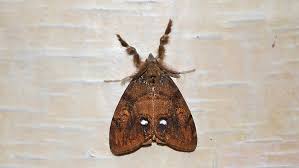 Kuva  täplätupsukasSiipien kärkiväli 36-45 mm. Nyhäsiiven ruskeissa etusiivissä on vaaleanruskea siksak-kuvio, nyhäinen ulkoreuna ja tunnusomaiset suomutöyhdöt päässä ja keskiruumiissa. Se esiintyy lähes koko maassa pohjoisinta Lappia lukuun ottamatta. Vihreällä toukalla on takapäässään kaksi punaista nystyrää ja se elää monilla eri lehtipuilla. 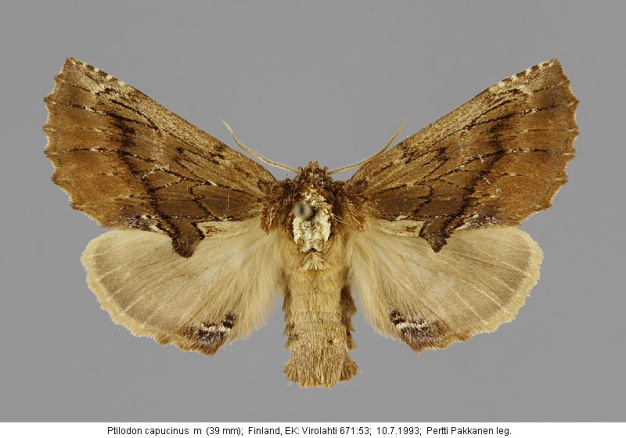 Kuva  nyhäsiipi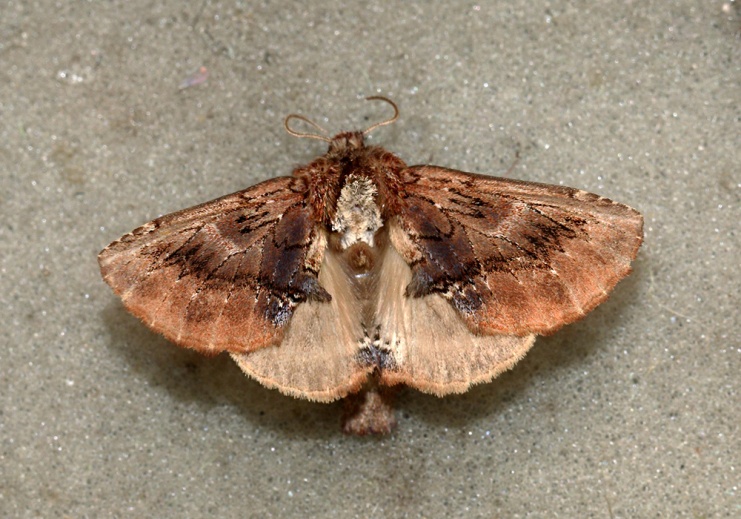 Kuva  nyhäsiipi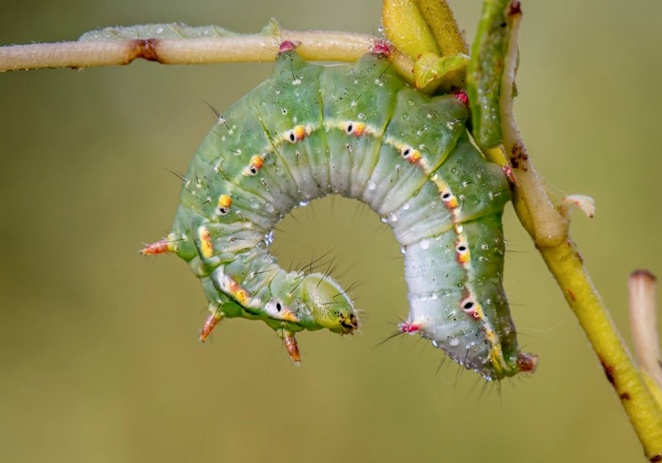 Kuva  nyhäsiipi toukkaSiipien kärkiväli 28-36 mm. Vadelmavillaselän tummanruskeissa etusiivissä on suuria vaaleanpunaisia täpliä. Se lentelee valoisissa metsissä ja hakkuuaukeilla kesä-heinäkuussa ja on yleinen Etelä-Suomessa. Toukka elää vadelmalla ja muistuttaa linnun ulostetta. Uhattuna se nostaa etu- ja takapäänsä koholle. 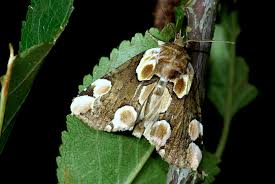 Kuva  vadelmavillaselkä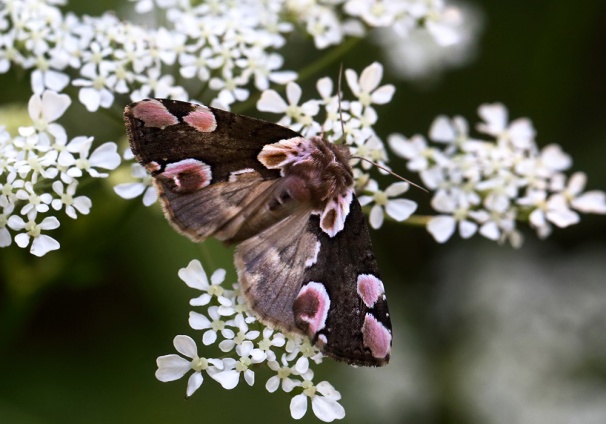 Kuva  vadelmavillaselkä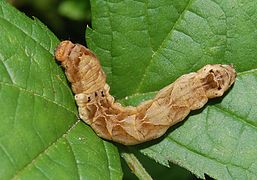 Kuva  vadelmavillaselkä toukka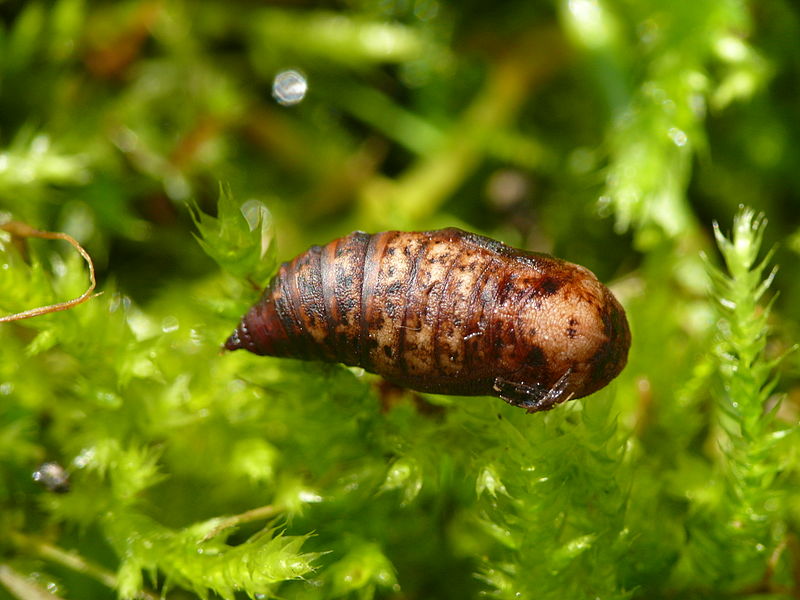 Kuva  vadelmavillaselkä koteloKehrääjien toukkia ei kannata kosketella ilman suojakäsineitä. Monilla lajeilla on ruumiissaan onttoja ”poltinkarvoja”, jotka sisältävät myrkkyä. Karvat tunkeutuvat helposti ihoon , ja  myrkky voi aiheuttaa käsissä ikävää kutinaa ja polttoa. 